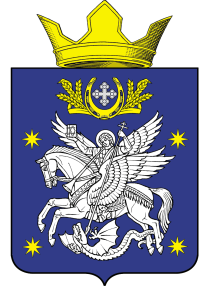 АДМИНИСТРАЦИЯ ДОБРИНСКОГО СЕЛЬСКОГО ПОСЕЛЕНИЯ УРЮПИНСКОГО МУНИЦИПАЛЬНОГО РАЙОНА ВОЛГОГРАДСКОЙ ОБЛАСТИПОСТАНОВЛЕНИЕ17.02.2020г.                                                                                    №8Об утверждении Положения о выдаче разрешенияна выполнение авиационных работ, парашютных прыжков,демонстрационных полетов воздушных судов, полетовбеспилотных летательных аппаратов, подъема привязныхаэростатов, а так же посадки (взлета) на расположенныхв границах Добринского сельского поселенияплощадки, сведения о которых не опубликованыв документах аэронавигационной информацииВ соответствии с пунктом 49 Постановления Правительства РФ от 11 марта 2010 г. № 138 «Об утверждении Федеральных правил использования воздушного пространства Российской Федерации», пунктом 40.5 Федеральных авиационных правил «Организация планирования использования воздушного пространства Российской Федерации», утвержденных Приказом Минтранса России от 16.01.2012 № 6, Уставом Добринского сельского поселения Урюпинского муниципального района Волгоградской области, администрация Добринского сельского поселения Урюпинского муниципального района Волгоградской области, ПОСТАНОВЛЯЕТ: 1. Утвердить положение о выдаче разрешения на выполнение авиационных работ, парашютных прыжков, демонстрационных полетов воздушных судов, полетов беспилотных летательных аппаратов, подъема привязных аэростатов, а так же посадки (взлета) на расположенных в границах Добринского сельского поселения  площадки, сведения о которых не опубликованы в документах аэронавигационной информации согласно приложения 1. 2. Утвердить состав комиссии по рассмотрению заявлений о выдаче разрешения на выполнение авиационных работ, парашютных прыжков, демонстрационных полетов воздушных судов, полетов беспилотных летательных аппаратов, подъема привязных аэростатов, а так же посадки (взлета) на расположенных в границах населенного пункта Добринского сельского поселения  площадки, сведения о которых не опубликованы в документах аэронавигационной информации согласно приложения 2. 3. Настоящее постановление вступает в силу с момента его опубликования на официальном сайте администрации Добринского сельского поселения в сети интернет www.umr34.ru4. Контроль за исполнением настоящего постановления оставляю за собой. Глава Добринскогосельского поселения                                                                     А.Ю.Бондаренко Приложение 1 к постановлению администрации Добринского сельского поселения  от 17.02.2020 года №8Положениео выдаче разрешения на выполнение авиационных работ, парашютных прыжков, демонстрационных полетов воздушных судов, полетов беспилотных летательных аппаратов, подъема привязных аэростатов, а так же посадки (взлета) на расположенных в границах Добринского сельского поселения  площадки, сведения о которых не опубликованы в документах аэронавигационной информации1. Общие положения1.1. Настоящее Положение определяет порядок выдачи разрешения на выполнение авиационных работ, парашютных прыжков, демонстрационных полетов воздушных судов, полетов беспилотных летательных аппаратов, подъема привязных аэростатов, а так же посадки (взлета) на расположенных в границах Добринского сельского поселения  площадки, сведения о которых не опубликованы в документах аэронавигационной информации (далее - Положение). 2. Порядок выдачи разрешения2.1. Для получения разрешения юридическое или физическое лицо либо их представители, уполномоченные в соответствии с действующим законодательством (далее - заявитель), направляют не позднее 30 дней до планируемых сроков выполнения авиационных работ, парашютных прыжков, демонстрационных полетов воздушных судов, полетов беспилотных летательных аппаратов, подъемов привязных аэростатов а так же посадки (взлета) на расположенных в границах Добринского сельского поселения  площадки, сведения о которых не опубликованы в документах аэронавигационной информации в администрацию Добринского сельского поселения, заявление о выдаче разрешения по форме согласно приложению 1 к настоящему Положению. 2.1.1. Заявление, поданное с нарушением срока, указанного в пункте 2.1 настоящего Положения, к рассмотрению не принимается, о чем администрация Добринского сельского поселения  в письменной форме извещает заявителя в течение 5 рабочих дней со дня поступления заявления. 2.2. К заявлению прилагаются: 1) доверенность, если заявление подается уполномоченным представителем; 2) копия пилотского свидетельства; 3) копия свидетельства о регистрации воздушного судна; 4) копия медицинского заключения, выданного Врачебно-летной экспертной комиссией; 5) копия сертификата летной годности воздушного судна с картой данных воздушного судна; 6) копия полиса страхования гражданской ответственности владельца воздушного судна перед третьими лицами. 2.2.1. Предоставление документов, указанных в подпунктах 2 - 6 пункта 2.2 настоящего Положения, не требуется, если заявитель является обладателем сертификата эксплуатанта. Заявитель предоставляет копию сертификата эксплуатанта. 2.2.2. Предоставление документов, указанных в подпунктах 2 - 6 пункта 2.2 настоящего Положения, не требуется, если заявитель относится к государственной авиации. Заявитель предоставляет документ, подтверждающий годность заявленного государственного воздушного судна к эксплуатации (выписка из формуляра воздушного судна с записью о годности к эксплуатации). 2.2.3. Предоставление документов, указанных в подпунктах 2 - 6 пункта 2.2 настоящего Положения, не требуется при выполнении работ на сверхлегком пилотируемом гражданском воздушном судне с массой конструкции 115 килограммов и менее и при выполнении полетов беспилотного летательного аппарата, имеющего максимальную взлетную массу 30 килограммов и менее. Заявитель предоставляет копию документа, подтверждающего технические характеристики воздушного судна (паспорт, формуляр или руководство пользователя воздушного судна с указанием его максимальной взлетной массы (массы конструкции)). Представляемые копии документов должны быть заверены в соответствии с ГОСТ Р 6.30-2003 «Унифицированные системы документации. Унифицированная система организационно-распорядительной документации. Требования к оформлению документов». В зависимости от заявленного вида деятельности к заявлению прилагается информация, оформленная в письменной форме и содержащая сведения: 1) о районе выполнения авиационных работ (в том числе при выполнении работ с использованием беспилотного гражданского воздушного судна), о маршрутах подхода и отхода к месту выполнения авиационных работ, проходящих над территорией Добринского сельского поселения, о наряде сил и средств, выделяемых на выполнение авиационных работ - для получения разрешения на выполнение авиационных работ; 2) о времени, месте, высоте выброски парашютистов, о количестве подъемов (заходов) воздушного судна, о маршрутах подхода и отхода к месту выполнения парашютных прыжков, проходящих над территорией Добринского сельского поселения  - для получения разрешения на выполнение парашютных прыжков; 3) сведения о времени, месте и высоте его подъема - для получения разрешения на выполнение подъема привязного аэростата; 4) о времени, месте (зонах выполнения), высоте полетов, маршрутах подхода и отхода к месту проведения демонстрационных полетов - для получения разрешения на выполнение демонстрационных полетов; 5) о времени, месте (зоне выполнения), высоте полетов - для получения разрешения на выполнение полетов беспилотных летательных аппаратов; 6) о месте расположения площадки, времени, высоте полета, маршруте подхода и отхода к месту посадки (взлета) - для получения разрешения на выполнение посадки (взлета) на расположенные в границах Добринского сельского поселения  площадки. При выполнении полетов беспилотного гражданского воздушного судна с максимальной взлетной массой от 0,25 килограмма до 30 килограммов, ввезенного в Российскую Федерацию или произведенного в Российской Федерации, заявитель также предоставляет документы, подтверждающие учет воздушного судна в порядке, установленном Правительством Российской Федерации. 2.3. Заявление рассматривается комиссией по рассмотрению заявлений о выдаче разрешения на выполнение авиационных работ, парашютных прыжков, демонстрационных полетов воздушных судов, полетов беспилотных летательных аппаратов, подъемов привязных аэростатов а так же посадки (взлета) на расположенных в границах Добринского сельского поселения  площадки, сведения о которых не опубликованы в документах аэронавигационной информации (далее - комиссия) в течение 10 рабочих дней с момента его поступления в администрацию Добринского сельского поселения. Организационно-техническую работу по осуществлению деятельности комиссии осуществляет ее секретарь. Комиссия при рассмотрении заявления: 1) проводит проверку наличия представленных документов, правильность их оформления и их соответствие заявленному виду деятельности; 2) направляет рекомендации, оформленные в виде протокола заседания комиссии, главе администрации Добринского сельского поселения  для принятия решения о выдаче разрешения заявителю по форме согласно приложению 2 к настоящему Положению или об отказе в выдаче разрешения по форме согласно приложению 3 к настоящему Положению. Рекомендации для принятия решения о выдаче разрешения заявителю или об отказе в выдаче разрешения комиссией принимаются открытым голосованием простым большинством голосов ее членов, участвующих в заседании, при наличии кворума не менее половины от общего числа ее членов. Каждый член комиссии, в том числе и секретарь комиссии, обладает правом одного голоса. В случае равенства голосов при выработке рекомендаций голос председателя комиссии является решающим. 2.4. Решение об отказе в выдаче разрешения принимается в случаях: 1) если заявителем не представлены документы, указанные в пункте 2.2 настоящего Положения; 2) если представленные заявителем документы не соответствуют требованиям действующего законодательства; 3) если авиационные работы, парашютные прыжки, полеты беспилотных летательных аппаратов, подъемы привязных аэростатов, демонстрационные полеты заявитель планирует выполнять не над территорией Добринского сельского поселения, а также если площадки посадки (взлета) расположены вне границ Добринского сельского поселения; 4) если заявленный вид деятельности не является авиационными работами, парашютными прыжками, подъемом привязных аэростатов, демонстрационными полетами, полетами беспилотных летательных аппаратов, а также, если сведения о площадках посадки (взлета) опубликованы в документах аэронавигационной информации; 5) если заявителем заявление о выдаче разрешения направлено в администрацию Добринского сельского поселения  с нарушением сроков, указанных в пункте 2.1 настоящего Положения. 2.5. Решение о выдаче разрешения или об отказе в выдаче разрешения выдается заявителю лично или направляется почтовым отправлением в срок не позднее 3 рабочих дней со дня принятия решения комиссией. 2.6. Копия разрешения представляется пользователем воздушного пространства в соответствующие центры Единой системы организации воздушного движения Российской Федерации. 2.7. Запрещается выполнение авиационных работ, парашютных прыжков, демонстрационных полетов воздушных судов, полетов беспилотных летательных аппаратов, подъемов привязных аэростатов, а так же посадки (взлета) на расположенные в границах Добринского сельского поселения  площадки, сведения о которых не опубликованы в документах аэронавигационной информации, без разрешения зонального центра Единой системы организации воздушного движения Российской Федерации на использование воздушного пространства и разрешения, выдаваемого администрацией Добринского сельского поселения . Приложение № 1 к Положению о выдачи разрешений на выполнение авиационных работ, парашютных прыжков, подъема привязанных аэростатов над территорией поселения, на выполнение демонстрационных полетов воздушных судов, полетов беспилотных летающих аппаратов, а также на посадку (взлет) на расположенные в границах Добринского сельского поселения  площадки, сведения о которых не опубликованы в документах аэронавигационной информации Главе Добринского сельского поселения  ________________________________________ от ______________________________________ ________________________________________ ________________________________________ ________________________________________ _________________________________________ (далее-заявитель) (фамилия, имя, отчество, паспортные данные, регистрация по месту жительства, телефон) ЗАЯВЛЕНИЕПрошу выдать разрешение на использование воздушного пространства над территорией_____________________________________________________________для ____________________________________________________________________ (вид деятельности по использованию воздушного пространства)на воздушномсудне:________________________________________________________тип ____________________________________________________________________государственный (регистрационный) опознавательзнак ____________________________________________________ заводской номер (приналичии)_____________________________________________ Срок использования воздушного пространства над территорией_________________начало_________________________ окончание _____________________________ _______________________________________________________________________Место использования воздушного пространства над территорией _______________________________________________________________________(посадочные площадки, планируемые к использованию):_______________________________________________________________________Время использования воздушного пространства над территорией___________________________________________________________ (ночное/дневное)Прилагаю документы, необходимые для предоставления муниципальной услуги: ___________________________________________________________________________________________________________________________________________________________________________________________________________________________________________________________________________________________________________________________________________________________________ _____________________________________________________________________________________________________________________________________________________________________________________________________________________В целях оказания муниципальных услуг даю согласия на обработку и проверку указанных мною в заявлении персональных данных ______________________/_________________________________                       Подпись                                                               Ф.И.О. Приложение № 2 к Положению о выдачи разрешений на выполнение авиационных работ, парашютных прыжков, подъема привязанных аэростатов над территорией поселения, на выполнение демонстрационных полетов воздушных судов, полетов беспилотных летающих аппаратов, а также на посадку (взлет) на расположенные в границах Добринского сельского поселения  площадки, сведения о которых не опубликованы в документах аэронавигационной информации РАЗРЕШЕНИЕна выполнение авиационных работ, парашютных прыжков, демонстрационных полетов воздушных судов, полетов беспилотных летательных аппаратов, подъема привязных аэростатов, а так же посадки (взлета) на расположенных в границах населенного пункта Добринского сельского поселения  площадки, сведения о которых не опубликованы в документах аэронавигационной информации«_____» _____________ 20___ г.                                                                    № _______Выдано _______________________________________________________________________(ФИО лица, индивидуального предпринимателя, наименование организации)адрес места нахождения(жительства):_______________________________________ данные документа, удостоверяющего личность: ______________________________                                  (серия, номер)На выполнение _______________________________________________________________________(указывается вид деятельности - авиационные работы, парашютные прыжки, демонстрационные полетывоздушных судов, полеты беспилотных летательных аппаратов, подъемы привязных аэростатов надПетровским сельским поселением, а также посадка (взлет) нарасположенные в границах Добринского сельского поселения  площадки, сведения о которых неопубликованы в документах аэронавигационной информации, вид, тип (наименование), номер воздушногосудна)на воздушном судне: тип _______________________________________________________________________государственный регистрационный (опознавательный/учетно-опознавательный) знак _____________________________ заводской номер (при наличии) ____________________________________________ Сроки использования воздушного пространства: _______________________________________________________________________Срок действия разрешения: _______________________________________________ _____________________      ______________       ______________________________                 (должность)                                       (подпись)                                         (расшифровка) М.П. Приложение № 3 к Положению о выдачи разрешений на выполнение авиационных работ, парашютных прыжков, подъема привязанных аэростатов над территорией поселения, на выполнение демонстрационных полетов воздушных судов, полетов беспилотных летающих аппаратов, а также на посадку (взлет) на расположенные в границах Добринского сельского поселения  площадки, сведения о которых не опубликованы в документах аэронавигационной информации УВЕДОМЛЕНИЕоб отказе выдачи разрешения на выполнение авиационных работ, парашютных прыжков, демонстрационных полетов воздушных судов, полетов беспилотных летательных аппаратов, подъема привязных аэростатов, а так же посадки (взлета) на расположенных в границах Добринского сельского поселения  площадки, сведения о которых не опубликованы в документах аэронавигационной информацииВыдано _______________________________________________________________________(ФИО лица, индивидуального предпринимателя, наименование организации)адрес места нахождения (жительства): ______________________________________ данные документа, удостоверяющего личность: ______________________________                                                                                                                                       (серия, номер) _______________________________________________________________________(указываются основания отказа в выдаче разрешения)______________________        ______________  ______________________________                        (должность)                                   (подпись)                                          (расшифровка) Приложение 2 к постановлению администрации Добринского сельского поселения  от 17.02.2020 года №8СОСТАВкомиссии по рассмотрению заявлений о выдаче разрешения на выполнениеавиационных работ, парашютных прыжков, демонстрационных полетов воздушных судов, полетов беспилотных летательных аппаратов, подъема привязных аэростатов, а так же посадки (взлета) на расположенных в границах Добринского сельского поселения  площадки, сведения о которых не опубликованы в документах аэронавигационной информацииПредседатель комиссии:Бондаренко А.Ю.- глава администрации Добринского сельского поселения  Секретарь комиссии:Фетюхина В.А. – заместитель главыЧлены комиссии:Гаврилова Е.В. – главный специалист